Портативный аккумулятор AMBON 120Вт (AM-P120)Портативный аккумулятор AM-P120 идеально подходит для зарядки и питания различных устройств с напряжением 12В и 220В, а так же для организации освещения с помощью светодиодных лам 12В. Аккумулятор снабжен USB портом для зарядки и питания сотовых телефонов, планшетов и прочей электроники ( для 220В необходим инвертор AMBON AM-N400 приобретается отдельно).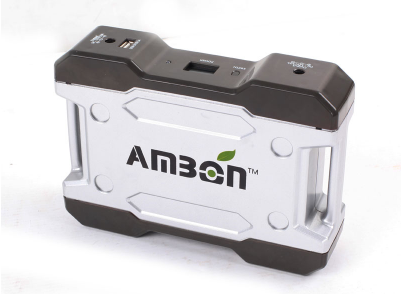 С помощью кабеля AMBON AM-FL06 Вы можете соединять AM-P120 между собой для увеличения емкости аккумулятора.Заряжать AM-P120 можно от солнечной батареи, автомобильного прикуривателя "мама", а так же от сети 220В.Характеристики:Внутренний литиевой аккумулятор: 128Вт (12,8В/10А)Количество циклов перезарядки: >1000Выход USB: 5В/1АВыход: 12В/5А MAXВыход: 12В/10АВход DC: 15В/3А MAXLCD экранВозможность параллельного подключения c помощью кабеля AMBON AM-FL06 (приобретается отдельно)Габариты: 21см*15см*5,3смМасса: 1,42  кг.Комплектация:1шт - Портативный аккумулятор AMBON (AM-P120)1шт - Сетевой адаптер AMBON 220D (AM-FL04)1шт – Переходник AMBON на автоприкуриватель "мама" Страна производитель: КитайWWW.E-SOLARPOWER.RU